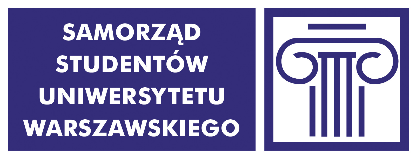 PROTOKÓŁZ WYBORÓW PRZEDSTAWICIELI STUDENTÓWW DOMU STUDENTA NR 4 DO RADY MIESZKAŃCÓW DOMU STUDENTA NR 4W dniu 08.11.2019 r. w godz. 15:00 – 19:00 w budynku przy ul. Zamenhofa 10A, odbyły się wybory przedstawicieli studentów jednostki do w/w organu.Do obsadzenia było 5 mandatów. Obsadzono 5 mandaty.Uprawnionych do głosowania było 227 studentów. Wydano 14 kart do głosowania. Z urny wyjęto 14 kart do głosowania, w tym kart ważnych 14, a nieważnych 0.Głosów nieważnych było 7, a głosów ważnych oddanych łącznie na wszystkich kandydatów 33.Procedurę wyborczą w dniu głosowania przeprowadził(a):przedstawiciel Komisji Wyborczej SS UWkomisja skrutacyjna powołana przez przedstawiciela Komisji Wyborczej SS UWProtokół sporządzono w składzie:Krzysztof RadziwonKamila SiatkaW wyniku przeprowadzonego głosowania wybrano następujące osoby:W wyborach przedstawicieli studentów w/w jednostki Uniwersytetu Warszawskiego do w/w organu poniższe kandydatury otrzymały             następującą liczbę głosów:Decyzje wydane podczas głosowania lub istotne okoliczności związane z przebiegiem głosowania:…………………………………………..………………………………………………………………………………………………………………………………..………………………………………………………………………………………………………………………………..……………………………………………………………………………Zastrzeżenia do protokołu (wraz z czytelnym podpisem zgłaszającego/zgłaszających zastrzeżenia):…………………………………………..………………………………………………………………………………………………………………………………..………………………………………………………………………………………………………………………………..……………………………………………………………………………Protokół niniejszy sporządzono w czterech egzemplarzach:dla Rady Mieszkańców,dla kierownika Domu Studenta nr 3,dla Komisji Wyborczej Samorządu Studentów Uniwersytetu Warszawskiego,w celu ogłoszenia wyników wyborów.Członkowie Komisji Wyborczej Samorządu Studentów Uniwersytetu Warszawskiego:Krzysztof RadziwonKamila SiatkaJeżeli treść protokołu nie mieści się na formularzu, należy przenieść ją na dolna część tej karty protokołu, dodatkowo podpisując. W razie zastrzeżeń do protokołu, komisja wyborcza przedstawia w protokole swoje stanowisko do zastrzeżeń. Do egzemplarza protokołu ogłaszającego wyniki wyborów należy dołączyć informację o trybie zgłaszania wniosków w treści ustalonej przez Komisję Wyborczej Samorządu Studentów Uniwersytetu Warszawskiego.KARASEK ZuzannaKOZYRA AleksandraWOJTASIŃSKI Dawid ABRAMOWSKI JanŁUKASIEWICZ JoannaABRAMOWSKI Jan                                                           5KOZYRA Aleksandra                                                         8ŁUKASIEWICZ Joanna                                                      5                  KARASEK Zuzanna                                                            8                         WOJTASIŃSKI Dawid                                                        7